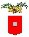 <>  <> <>Intervento di controllo	“cinghiali” effettuato  in  data	/	/ 	in località	, comune di	(ATC PC	)Azienda agricola  	(denominazione Azienda agricola)Z.R.C	- Oasi di Protezione	- Zona Rispetto 	AFV	-  ZAC 	Centro privato prod. Selv.	-  Altro 	(specificare)<>  <> <>Il sottoscritto	,responsabile dell’intervento di cui sopra, comunica che allo stesso erano PRESENTI i seguenti coadiutori elencati nella relativa autorizzazione datata	/	/	Protocollo n.	(inviata all'indirizzo email:	@	):Inoltre dichiara che	(barrare l’ipotesi che ricorre)sono stati abbattuti n°	cinghiali, di cui si allega “scheda abbattimento”non è stato abbattuto alcun cinghialeMetodo utilizzato: Gabbia trappola	-	 Tiro selettivo da postazione fissa	-	 GirataData	/	/		firmaPAG.1 di 2(*) = Rispondere SI o NO, consultando lo schema per la determinazione dell’età in base alla dentizione riportato sulla presente schedaConferire gli uteri delle femmine abbattute all'Istituto Zooprofilattico sperimentale in Loc. Faggiola, Gariga (PC), unitamente ad una copia della presenteMACELLO PRESSO CUI SONO STATI CONFERITI GLI ANIMALI   	Destinazione delle carcasse:I campioni biologici dei cinghiali abbattuti ai sensi del presente piano dovranno essere tempestivamente avviati all’Istituto Zooprofilattico, nelle quantità, modi e tempi previsti dal Piano Regionale di Monitoraggio Sanitario. Le carcasse degli esemplari abbattut i sono rese disponibili ad ogni Istituto Scientifico che ne faccia debita richiesta. Le carcasse dei capi abbattuti devono essere gestite in ottemperanza a quanto previsto dall’Intesa tra il Governo, le Regioni e le Province Autonome di Trento e Bolzano n. 34/CSR del 25 marzo 2021, relativo all’igiene della produzione di carni di selvaggina selvatica, nonché dalle relative “Linee guida” approvate dalla Regione.F I R M A   del ResponsabilePag.2cognome e nomedata nasc.cognome e nomedata nasc./	//	//	//	//	//	//	//	//	//	/N°SessoM / FPeso vuoto KGIl molare 1 è presente nella mandibola?(*)Il molare 2 è presente nella mandibola?(*)Il molare 3 è presente nella mandibola?(*)Fascetta n°Informazioni sulle femmineInformazioni sulle femmineInformazioni sulle femmineN°SessoM / FPeso vuoto KGIl molare 1 è presente nella mandibola?(*)Il molare 2 è presente nella mandibola?(*)Il molare 3 è presente nella mandibola?(*)Fascetta n°Gravida? (SI o NO)N° fetiDimensione feti (cm)12345678910